Publicado en Sevilla el 17/01/2022 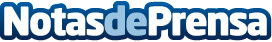 Social Energy presenta su plan estratégico para 2022 donde generará 250 nuevos empleosLa empresa líder de la revolución solar en Andalucía se sube a lo alto de la Torre Pelli para presentar el impacto económico y social generado en 2021 y su previsión para 2022. El evento se presentará conjuntamente con la multinacional china Huawei, y la multinacional americana Enphase EnergyDatos de contacto:Social Energy®955 44 11 11Nota de prensa publicada en: https://www.notasdeprensa.es/social-energy-presenta-su-plan-estrategico Categorias: Andalucia Ecología Recursos humanos Otras Industrias Innovación Tecnológica http://www.notasdeprensa.es